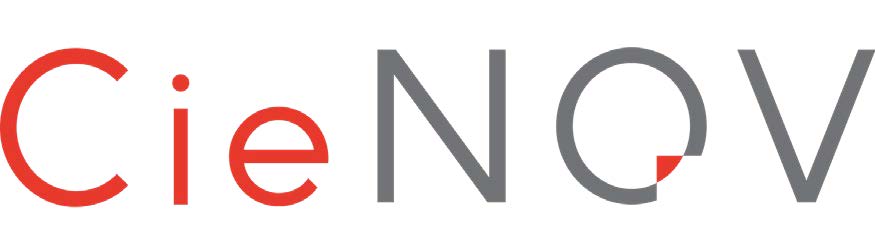 DEMANDE DE FINANCEMENTFONDS PROPULSIONIDENTIFICATIONSNom du requérant : 	Citoyenneté : 	Date de naissance : 	Adresse complète : 	Téléphone : 	Nom de l’entreprise : 	Siège social ou lieu des opérations (adresse complète) :Téléphone : 	Statut juridique :		immatriculation		société en nom collectif	incorporation	autres (précisez) : 	Date de constitution (réelle ou prévue) : 	Date de début des opérations (réelle ou prévue) : 	PROPRIÉTÉ DE L’ENTREPRISE (principaux actionnaires ou associés)Nom : 	Nom : 	Nom : 	Pourcentage des parts : 	 %Pourcentage des parts : 	 %Pourcentage des parts : 	 %PROJET D’INVESTISSEMENTActivités de l’entreprise (énumérez les produits et services actuels et prévus)En quoi la formation et l’expérience des promoteurs sont-elles pertinentes en regard du présent projet?La contribution du Fonds Propulsion est-elle essentielle à la réalisation de votre projet?   Non         Oui	Si oui, décrivez brièvement de quelle manière la contribution vous permettrait de concrétiser votre projet et pourquoi elle serait utilisée.EMPLOISDécrivez le nombre d’emplois prévus (incluant le ou les promoteurs) :Première annéetemps plein (40h. / sem.) : 	temps partiel : 	nb hres / sem. : 	Deuxième annéetemps plein (40h. / sem.) : 	temps partiel : 	nb hres / sem. : 	STRUCTURE DE COÛT ET DE FINANCEMENT DU PROJETPRÉ-REQUISChaque projet devra être présenté avec un plan d’affaires complet comprenant les chapitres suivants :information sur les promoteursdescription du projetanalyse de marchéstratégie marketingressources humainesinformation sur les modes de production et d’exploitationprévisions financières sur 2 ansannexes (s’il y a lieu) : copie de la forme juridique, lettres d’intention, contrat d’association, etc.Chaque projet devra être accompagné des documents suivants pour chacun des promoteurs :curriculum vitae;bilan personnel;preuve de financementspreuve de mise de fonds.DÉCLARATIONJe, 	,représentant(e) dûment autorisé(e) de 	,fais une demande officielle de financement au montant de 	dollars ( 	 $) dans le cadre du Fonds Propulsion de la MRC de L’Assomption.Je certifie que les renseignements contenus dans les présentes et les documents ci-annexés sont, à ma connaissance, complets et véridiques en tout point.Je déclare avoir reçu copie de la Politique du Fonds Propulsion CieNOVLes documents transmis par les promoteurs demeurent la propriété de CieNOV qui en assurera la confidentialité. Toutefois, les promoteurs autorisent CieNOV à échanger, avec ses partenaires, tous les renseignements ou documents nécessaires à l’étude de la présente demande.CieNOV se réserve le droit de réduire, de façon proportionnelle, la contribution accordée dans le cas où le coût total du projet serait révisé à la baisse.Tout projet sera évalué en fonction des renseignements fournis dans le présent formulaire et dans les documents identifiés comme éléments annexés au dossier, ainsi que de la Politique du Fond Propulsion CieNOV.SignatureDateNomFonctionVeuillez retourner le formulaire de demande de financement dûment complété ainsi que le plan d’affaires et les documents afférents par courriel à votre conseiller. Vous trouverez ces coordonnées au www.cienov.ca/equipe/ .COÛT DU PROJETCOÛT DU PROJETFINANCEMENT DU PROJETFINANCEMENT DU PROJETTerrain	 $Mise de fondsMise de fondsBâtisse	 $	 $Équipement	 $	 $Matériel roulant	 $Financement institutionnel	 $Améliorations locatives	 $	 $Besoins de liquidité	 $	 $Autres (précisez)Autres (précisez)	 $	 $Aides fédéralesAides fédérales	 $	 $	 $	 $	 $Aides provincialesAides provinciales	 $	 $	 $	 $	 $AutresAutres	 $	 $	 $	 $	 $Fonds Propulsion	 $COÛT TOTAL	 $FINANCEMENT TOTAL	 $Marge de crédit autorisée	 $